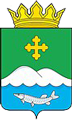 Дума Белозерского муниципального округаКурганской области РЕШЕНИЕот 19 августа 2022 года № 180с. БелозерскоеО внесении изменений в решение Вагинской сельской Думы 
от 27 декабря 2021 года №11 «О бюджете Вагинского сельсовета на 2022 год и плановый период 2023 и 2024 годов»В соответствии с Федеральным законом от 6 октября 2003 года №131-ФЗ «Об общих принципах организации местного самоуправления в Российской Федерации», Законом Курганской области от 29 декабря 2021 года №172 «О преобразовании муниципальных образований путем объединения всех поселений, входящих в состав Белозерского района Курганской области, во вновь образованное муниципальное образование - Белозерский муниципальный округ Курганской области и внесении изменений в некоторые законы Курганской области» Дума Белозерского муниципального округаРЕШИЛА:1. Внести в решение Вагинской сельской Думы от 27 декабря 2021 года №11 «О бюджете Вагинского сельсовета на 2022 год и плановый пери од 2023 и 2024 годов» следующие изменения: 1) Подпункт 1 пункта 1 статьи 1 изложить в следующей редакции: «Утвердить основные характеристики бюджета Вагинского сельсовета на 2022 год:Общий объем доходов бюджета Вагинского сельсовета в сумме 3550,9 тыс. рублей, в том числе:а) объем налоговых и неналоговых доходов в сумме 170,0 тыс. рублей; б) объем безвозмездных поступлений в сумме 4790,004 тыс. рублей, в том числе:объем безвозмездных поступлений от других бюджетов бюджетной системы Российской Федерации в сумме 3380,9 тыс. рублей, из них:- дотации бюджетам бюджетной системы Российской Федерации в сумме 2507,9 тыс. рублей- субвенции бюджетам бюджетной системы Российской Федерации в сумме 53,0 тыс. рублей;- межбюджетные трансферты бюджетам бюджетной системы Российской Федерации в сумме 820,0 тыс. рублей;2) Подпункт 2 пункта 1 статьи 1 изложить в следующей редакции «общий объем расходов бюджета в сумме 3550,9 тыс. рублей;»; 3) Подпункт 3 пункта 1 статьи 1 изложить в следующей редакции «превышение расходов над доходами (дефицит) бюджета Вагинского сельсовета в сумме 0 рублей.»;4) Приложение 1 изложить в редакции согласно приложению 1 к настоящему решению;5) Приложение 3 изложить в редакции согласно приложению 2 к настоящему решению;6) Приложение 5 изложить в редакции согласно приложению 3 к настоящему решению;7) Приложение 7 изложить в редакции согласно приложению 4 к настоящему решению.2. Настоящее решение разместить на официальном сайте Администрации Белозерского муниципального округа в информационно-телекоммуникационной сети Интернет.ПредседательДумы Белозерского муниципального округа                                                 П.А. МакаровГлаваБелозерского муниципального округа                                                             А.В. ЗавьяловПриложение 1к решению Думы Белозерского муниципального округаот 19 августа 2022 года № 180 «О внесении изменений в решение Вагинской сельской Думы от 27 декабря 2021 года №11 «О бюджете Вагинского сельсовета на 2022 год и на плановый период 2023 и 2024 годов»Источники внутреннего финансирования дефицита бюджета Вагинского сельсовета на 2022 годПриложение 2к решению Думы Белозерского муниципального округа от 19 августа 2022 года № 180«О внесении изменений в решение Вагинской сельской Думы от 27 декабря 2021 года №11 «О бюджете Вагинского сельсовета на 2022 год и на плановый период 2023 и 2024 годов»ПРОГРАММАмуниципальных заимствованийВагинского сельсовета на 2022 годПриложение 3к решению Думы Белозерского муниципального округаот 19 августа 2022 года № 180 «О внесении изменений в решение Вагинской  сельской Думыот 27. 12. 2021 г. № 11 «О бюджете Вагинского сельсовета на 2022 год и на плановый период 2023 и 2024 годов»Распределение бюджетных ассигнований по разделам, подразделам классификации расходов бюджета Вагинского сельсовета на 2022 годТыс.руб.Приложение 4к решению Думы Белозерского муниципального округа от 19 августа 2022 года № 180 «О внесении изменений в решение Вагинской сельской Думыот 27 декабря 2021 года № 11 «О бюджете Вагинского сельсовета на 2022 год и на плановый период 2023 и 2024 годов»Ведомственная структура расходов на 2022 годТыс.руб. (тыс.руб.)                                                                                                               (тыс.руб.)                                                                                                               (тыс.руб.)                                                                                                              Код бюджетной классификации РФВиды государственных заимствованийПлан на годИсточники внутреннего финансирования дефицита бюджета0000,0из них:01050000000000000Изменение остатков средств на счетах по учету средств бюджета0000,001050201100000510Увеличение прочих остатков денежных средств бюджетов поселений-3550,90105020110000610Уменьшение прочих остатков денежных средств бюджетов поселений3550,9Всего источников финансирования дефицита бюджета0000,0(тыс.руб.)(тыс.руб.)(тыс.руб.)(тыс.руб.)№ п/пВид долговых обязательствСуммав том числе средства, направляемые на финансирование дефицита бюджета Вагинского сельсовета1.Кредиты, привлекаемые в бюджет Вагинского сельсовета от других бюджетов бюджетной системы Курганской области00в том числе:объем привлечения, из них:00на пополнение остатков средств на счете бюджета00объем средств, направленных на погашение основной суммы долга, из них:00по бюджетным кредитам, привлеченным на пополнение остатков средств на счете бюджета002.Кредиты, привлекаемые в бюджет Вагинского сельсовета от кредитных организаций00в том числе:объем привлечения00объем средств, направленных на погашение основной суммы долга003.Исполнение государственных гарантий00Всего:00Наименование РзПРплан на годОБЩЕГОСУДАРСТВЕННЫЕ ВОПРОСЫ011223,6Функционирование высшего должностного лица субъекта Российской Федерации и муниципального образования010260,7Функционирование Правительства Российской Федерации, высших исполнительных органов государственной власти субъектов Российской Федерации, местных администраций0104721,7Другие общегосударственные вопросы0113441,2НАЦИОНАЛЬНАЯ ОБОРОНА0252,0Мобилизационная и вневойсковая подготовка020352,0НАЦИОНОАЛЬНАЯ БЕЗОПАСНОСТЬ И ПРАВООХРАНИТЕЛЬНАЯ ДЕЯТЕЛЬНОСТЬ03828,6Обеспечение пожарной безопасности0310828,6НАЦИОНАЛЬНАЯ ЭКОНОМИКА0467,7Дорожное хозяйство (дорожные фонды)040967,7ОБРАЗОВАНИЕ07994,2Общее образование0702994,2КУЛЬТУРА, КИНЕМАТОГРАФИЯ08384,8Культура08017,0Другие вопросы в области культуры, кинематографии 0804377,8ИТОГО РАСХОДОВ3550,9Наименование РаспРазделподразделЦСВРплан 2022 годАдминистрация Вагинского сельсовета0993550,9ОБЩЕГОСУДАРСТВЕННЫЕ ВОПРОСЫ09901001223,6Функционирование высшего должностного лица субъекта Российской Федерации и муниципального образования099010260,7Глава муниципального образования0990102711008301060,7Расходы на выплату персоналу в целях обеспечения выполнения функций государственными (муниципальными) органами, казенными учреждениями, органами управления государственными внебюджетными фондами0990102711008301010060,7Функционирование Правительства Российской Федерации, высших исполнительных органов государственной власти субъектов Российской Федерации, местных администраций0990104721,7Центральный аппарат09901047130083040721,7Расходы на выплату персоналу в целях обеспечения выполнения функций государственными (муниципальными) органами, казенными учреждениями, органами управления государственными внебюджетными фондами09901047130083040100629,9Закупка товаров, работ и услуг для обеспечения государственных (муниципальных) нужд0990104713008304020088,8Иные бюджетные ассигнования099010471300830408003,0Осуществление государственных полномочий по определению перечня должностных лиц, уполномоченных составлять протоколы об административных правонарушениях 099011371400161000,004Закупка товаров, работ и услуг для обеспечения государственных (муниципальных) нужд099011371400161002000,004Другие общегосударственные вопросы09901137140083070441,2Расходы на выплату персоналу в целях обеспечения выполнения функций государственными (муниципальными) органами, казенными учреждениями, органами управления государственными внебюджетными фондами 09901137140083270100441,2НАЦИОНАЛЬНАЯ ОБОРОНА099020352,0Осуществление первичного воинского учета на территориях, где отсутствуют военные комиссариаты 0990203714005118052,0Расходы на выплату персоналу в целях обеспечения выполнения функций государственными (муниципальными) органами, казенными учреждениями, органами управления государственными внебюджетными фондами Межбюджетные трансферты0990203714005118010040,7Закупка товаров, работ и услуг для обеспечения государственных (муниципальных) нужд 0990203714005118020011,3НАЦИОНАЛЬНАЯ БЕЗОПАСНОСТЬ И ПРАВООХРАНИТЕЛЬНАЯ ДЕЯТЕЛЬНОСТЬ0990300828,6Обеспечение пожарной безопасности 0990310828,6Обеспечение деятельности муниципальных пожарных постов09903100100183090828,6Расходы на выплату персоналу в целях обеспечения выполнения функций государственными (муниципальными) органами, казенными учреждениями, органами управления государственными внебюджетными фондами09903100100183090100743,0Закупка товаров, работ и услуг для обеспечения государственных (муниципальных) нужд0990310010018309020084,3Иные бюджетные ассигнования099031001001830908001,3Дорожное хозяйство (дорожные фонды)099040967,7Дорожное хозяйство (дорожные фонды)0409714008311067,7Закупка товаров, работ и услуг для обеспечения государственных (муниципальных) нужд0990409714008311020067,7ОБРАЗОВАНИЕ0990700994,2Общее образование0990702994,2Развитие общего образования09907027140083220994,2Закупка товаров, работ и услуг для обеспечения государственных (муниципальных) нужд 09907027140083220200994,2 КУЛЬТУРА И КИНЕМАТОГРАФИЯ09908017,0Обеспечение деятельности Домов культуры099080103001832307,0Обеспечение деятельности домов культуры099080109001832307,0Расходы на выплату персоналу в целях обеспечения выполнения функций государственными (муниципальными) органами, казенными учреждениями, органами управления государственными внебюджетными фондами099080109001832301000,4Закупка товаров, работ и услуг для обеспечения государственных (муниципальных) нужд099080109001832302003,6Иные бюджетные ассигнования099031001001830908003,0Другие вопросы в области культуры, кинематографии0990804377,8Обеспечение деятельности хозяйственной группы09908040300183250377,8Расходы на выплату персоналу в целях обеспечения выполнения функций государственными (муниципальными) органами, казенными учреждениями, органами управления государственными внебюджетными фондами Обеспечение деятельности аппарата Отдела культуры Администрации Белозерского района09908040300183250100 360,8Закупка товаров, работ и услуг для обеспечения государственных (муниципальных) нужд 0990804090018325020017,0Итого3550,9